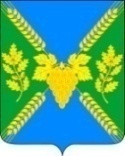 АДМИНИСТРАЦИЯ МОЛДАВАНСКОГО СЕЛЬСКОГО ПОСЕЛЕНИЯ КРЫМСКОГО РАЙОНАПОСТАНОВЛЕНИЕот  07.07.2016                                                                                          №  198село МолдаванскоеОб утверждении административного регламента  предоставления администрацией Молдаванского сельского поселения Крымского района муниципальной услуги «Выдача разрешения (ордера) на проведение земляных работ на территории общего пользования»  В соответствии с требованиями Федерального закона от 27 июля 2010 года № 210-ФЗ «Об организации предоставления государственных и муниципальных услуг», постановлением Правительства Российской Федерации от 16 мая 2011года № 373 «О разработке и утверждении административных регламентов исполнения государственных функций и административных регламентов предоставления государственных услуг», Уставом Молдаванского сельского поселения Крымского района, п о с т а н о в л я ю:	1.Утвердить административный регламент предоставления администрацией Молдаванского сельского поселения Крымского района муниципальной услуги «Выдача разрешения (ордера) на проведение земляных работ на территории общего пользования» (приложение).	2. Ведущему специалисту администрации Молдаванского сельского поселения Крымского района А.В.Петря настоящее постановление обнародовать и разместить на официальном сайте администрации Молдаванского сельского поселения Крымского района в информационно-телекоммуникационной сети «Интернет». 	3. Контроль за выполнением настоящего постановления возложить на исполняющую обязанности заместителя главы Молдаванского сельского поселения Крымского района Л.М.Аблаеву.	4. Постановление вступает в силу со дня его обнародования.Исполняющий обязанности главы Молдаванского сельского поселенияКрымского района				                                 М.А.МироненкоПриложениек постановлению администрации Молдаванского сельского поселенияКрымского районаот 07.07.2016 года № 198АДМИНИСТРАТИВНЫЙ РЕГЛАМЕНТпредоставления администрацией Молдаванского сельского поселения Крымского района муниципальной услуги «Выдача разрешения (ордера) на проведение земляных работ на территории общего пользования»Раздел IОбщие положения 1.1. Предмет регулирования административного регламента Настоящий административный регламент предоставления муниципальной услуги «Выдача разрешения (ордера) на проведение земляных работ на территории общего пользования» (далее – Административный регламент) разработан в целях повышения качества предоставления и доступности муниципальной услуги, создания комфортных условий для ее получения, устанавливает сроки и последовательность административных процедур (административных действий) администрации Молдаванского сельского поселения Крымского района.	Заявителями предоставления муниципальной услуги являются организации, независимо от их ведомственного подчинения, граждане, выполняющие проектирование, строительство и осуществляющие ремонт и эксплуатацию наземных и подземных инженерных сетей и сооружений, дорожных покрытий и зеленых насаждений в Молдаванском сельском поселении Крымского района (далее – Заявители).Физические и юридические лица имеют право действовать от имени заявителей в соответствии с законодательством Российской Федерации и Краснодарского края, муниципальными правовыми актами либо в силу наделения их заявителями правами в порядке, установленном законодательством Российской Федерации.1.2. Порядок информирования о предоставлении муниципальной услуги1.2.1 Информирование о предоставлении муниципальной услуги, в том числе о месте нахождения и графике работы органа, предоставляющего муниципальную услугу, органов, участвующих в предоставлении муниципальной услуги, осуществляется: в Муниципальном автономном учреждении «Крымский многофункциональный центр предоставления государственных и муниципальных услуг муниципального образования Крымский район» находится по адресу: 353380, Краснодарский край, г. Крымск, ул. Адагумская, 153 (далее - МАУ «МФЦ»):при личном обращении;в органе, предоставляющем муниципальную услугу:в устной форме при личном общении;с использованием телефонной связи;по письменным обращениям;посредством размещения информации на официальном Интернет-сайте администрации Молдаванского сельского поселения Крымского района, адрес официального сайта: www.moldavanskoesp.ru;посредством размещения информационных стендов в МАУ «МФЦ» и органе, предоставляющем муниципальную услугу;посредством размещения информации в федеральной государственной информационной системе «Единый портал государственных и муниципальных услуг (функций)».1.2.2. Консультирование по вопросам предоставления муниципальной услуги осуществляется бесплатно. Работник, осуществляющий консультирование (посредством телефона или лично) по вопросам предоставления муниципальной услуги, должен корректно и внимательно относиться к заявителям.При консультировании по телефону работник должен назвать свою 
фамилию, имя и отчество, должность, а затем в вежливой форме чётко и 
подробно проинформировать обратившегося по интересующим его вопросам.Если работник не может ответить на вопрос самостоятельно либо подготовка ответа требует продолжительного времени, он может предложить обратившемуся обратиться письменно либо назначить другое удобное для заинтересованного лица время для получения информации.Рекомендуемое время для телефонного разговора не более 10 минут, личного устного информирования - не более 20 минут.1.2.3. Информационные стенды, размещённые в МАУ «МФЦ» и органе, предоставляющем муниципальную услугу, должны содержать:режим работы, адреса МАУ «МФЦ», органа, предоставляющего муниципальную услугу, органов, участвующих в предоставлении муниципальной услуги;адрес официального сайта администрации Молдаванского сельского поселения Крымского района, адрес электронной почты органа, предоставляющего муниципальную услугу, органов, участвующих в предоставлении муниципальной услуги;почтовые адреса, телефоны, фамилию руководителя МАУ «МФЦ», органа, предоставляющего муниципальную услугу, органов, участвующих в предоставлении муниципальной услуги;порядок получения консультаций о предоставлении муниципальной услуги;порядок и сроки предоставления муниципальной услуги;образцы заявлений о предоставлении муниципальной услуги и образцы заполнения таких заявлений;перечень документов, необходимых для предоставления муниципальной услуги;основания для отказа в приёме документов, необходимых для предоставления муниципальной услуги;основания для отказа в предоставлении муниципальной услуги;досудебный (внесудебный) порядок обжалования решений и действий (бездействия) органа, предоставляющего муниципальную услугу, органов, участвующих в предоставлении муниципальной услуги, а также их должностных лиц и муниципальных служащих;иную информацию, необходимую для получения муниципальной услуги.Такая же информация размещается на официальном сайте администрации Молдаванского сельского поселения Крымского района и сайте МАУ «МФЦ» 1.2.4. Информация о месте нахождения и графике работы, справочных телефонах органа, предоставляющего муниципальную услугу, органов, участвующих в предоставлении муниципальной услуги, МАУ «МФЦ»:В случае изменения вышеуказанного графика, а также контактных телефонов и электронных адресов, в настоящий Административный регламент вносятся соответствующие изменения, информация об изменении также размещается в средствах массовой информации и на официальном сайте администрации Молдаванского сельского поселения Крымского района. Порядок получения информации заявителем по вопросам предоставления муниципальной услуги и услуг, которые являются необходимыми и обязательными для предоставления муниципальной услуги, сведений о ходе предоставления указанных услуг, размещён в федеральной государственной информационной системе «Единый портал государственных и муниципальных услуг (функций)».Раздел IIСтандарт предоставления муниципальной услуги2.1. Наименование муниципальной услуги – «Выдача разрешения (ордера) на проведение земляных работ на территории общего пользования».2.2. Наименование органа, представляющего муниципальную услугу. Органом, предоставляющим муниципальную услугу, является администрация Молдаванского сельского поселения Крымского района или действующая на основании договора с ним специализированная организация, уполномоченная на осуществление функций по организации и проведению торгов от имени администрации Молдаванского сельского поселения Крымского район.При предоставлении Муниципальной услуги также могут принимать участие в качестве источников получения документов, необходимых для предоставления Муниципальной услуги, или источников предоставления информации для проверки сведений, предоставляемых заявителями, следующие органы и учреждения:Крымский отдел Управления Росреестра по Краснодарскому краю;Крымский отдел управления Федеральной налоговой службы по Краснодарскому краю;Запрещено требовать от заявителя осуществление действий, в том числе согласований, необходимых для получения муниципальной услуги и связанных с обращением в иные государственные органы и организации, за исключением получения услуг, включённых в перечень услуг, которые являются необходимыми и обязательными для предоставления муниципальных услуг.2.3. Результатом предоставления муниципальной услуги является: выдача или направление заявителю разрешения (ордера) на проведение работ на территории общего пользования;выдача письменного уведомления об отказе в выдаче заявителю разрешения (ордера) на производство работ на территории общего пользования.2.4. Срок предоставления муниципальной услуги: Общий срок оформления и выдачи разрешения (ордера) на производство работ, связанных с разрытием территории общего пользования не должен превышать 10 дней со дня регистрации заявления.приём заявления и прилагаемых к нему документов общим отделом администрации Молдаванского сельского поселения Крымского района, в МАУ «МФЦ», передача пакета документов из МАУ «МФЦ» в администрацию Молдаванского сельского поселения Крымского района (1 календарный день);рассмотрение заявления и прилагаемых к нему документов специалистом администрации Молдаванского сельского поселения Крымского района, формирование и направление специалистом администрации Молдаванского сельского поселения Крымского района межведомственных запросов, принятие решения о предоставлении либо об отказе в предоставлении разрешения на условно разрешенный вид использования земельного участка или объекта капитального строительства (10 календарных дней);подготовка письма об отказе в предоставлении муниципальной услуги и передача в МАУ «МФЦ» (9 календарных дней);2.5. Предоставление муниципальной услуги осуществляется на основании:Конституции Российской Федерации от 12.12.93 (текст опубликован в «Российской газете» от 25.12.93 № 237, текст с изменениями опубликован в «Собрании законодательства Российской Федерации» от 05.01.2009 № 1, ст. 1, от 05.01.2009 № 1, ст. 2, в «Российской газете» от 07.02.2014 № 27, от 23.07.2014 № 163);Земельного кодекса Российской Федерации от 25.10.2001 № 136-ФЗ (первоначальный текст документа опубликован в «Российской газете» от 30.10.2001 № 211-212, текст с изменениями опубликован в «Российской газете» от 01.07.2003 № 126, от 01.07.2004 № 138, от 07.10.2004 № 220, в «Парламентской газете» от 20.04.2006 № 61, в «Собрании законодательства Российской Федерации» от 03.01.2005 № 1 (ч. I), ст. 17, в «Российской газете» от 30.12.2004 № 290, от 11.03.2005 № 48, от 28.07.2005 № 163, от 27.07.2005 № 162, от 31.12.2005 № 297, , в «Российской газете» 08.06.2006 № 121, в «Собрании законодательства Российской Федерации» от 03.07.2006 № 27, ст. 2881, в «Российской газете» от 29.07.2006 № 165, от 18.10.2006 № 233, от 08.12.2006 № 277, в «Парламентской газете» от 21.12.2006 № 214-215, в, «Российской газете» от 10.01.2007 № 1, в «Парламентской газете» от 18.05.2007 № 66, от 22.06.2007 № 84, в «Собрании законодательства Российской Федерации» от 30.07.2007 № 31, ст. 4009, в «Парламентской газете» от 14.11.2007 № 156-157, от 22.05.2008 № 34-35, в «Российской газете» от 16.05.2008 № 104, от 25.07.2008 № 158, в «Парламентской газете» от 31.12.2008 № 90, от 17.03.2009 № 14, в «Собрание законодательства Российской Федерации» от 20.07.2009 № 29, ст. 3582, от 20.07.2009 № 29, ст. 3601, от 28.12.2009 № 52 (ч. I), ст. 6416, от 28.12.2009 № 52 (ч. I), ст. 6441, в «Российской газете» от 26.07.2010 № 163, от 31.12.2010 № 297, от 25.03.2011 № 63, от 08.04.2011 № 75, от 17.06.2011 № 129, от 04.07.2011 № 142, от 15.07.2011 № 153, в «Собрании законодательства Российской Федерации» от 25.07.2011№ 30 (ч. I), ст. 4562, от 25.07.2011 № 30 (ч. I), ст. 4563, от 25.07.2011 № 30 (ч. I), ст. 4590, от 25.07.2011 № 30 (ч. I), ст. 4594, в «Российской газете» от 26.07.2011 № 161, в «Парламентской газете» от 25.11.2011 № 51, на официальном Интернет-портале правовой информации http://www.pravo.gov.ru 01.12.2011, 06.12.2011, 09.12.2001, 14.12.2011, в «Российской газете» от 14.12.2011 № 281, от 16.12.2011 № 284, в «Парламентской газете» от 06.03.2013 № 8, на официальном Интернет-портале правовой информации http://www.pravo.gov.ru 08.04.2013, 07.06.2013, 08.07.2013, 24.07.2013, 30.12.2013, в «Российской газете» от 30.12.2013 № 295, от 27.06.2014 № 142, от 23.07.2014 № 163, от 25.07.2014 № 166, от 24.10.2014 № 244, от 31.12.2014 № 299);Федерального закона от 25.10.2001 № 137-ФЗ «О введении в действие Земельного кодекса Российской Федерации» (первоначальный текст документа опубликован в «Собрании законодательства Российской Федерации» от 29.10.2001 № 44, ст. 4148, текст с изменениями опубликован в «Российской газете» от 01.07.2003 № 126, от 10.07.2003 № 135, от 16.12.2003 № 252, от 30.12.2004 № 290, от 22.06.2005 № 132, от 29.12.2005 № 294, от 31.12.2005 № 297, в «Парламентской газете» от 20.04.2006 № 61, от 13.07.2006 № 114, от 21.12.2006 № 214-215, от 08.02.2007 № 20, в «Российской газете» от 31.07.2007 № 164, от 27.11.2007 № 265, от 05.12.2007 № 272, от 25.07.2008 № 158, от 31.12.2008 № 267, от 13.05.2009 № 84, от 15.05.2009 № 87, в «Собрании законодательства Российской Федерации» от 20.07.2009 № 29, ст. 3582, от 28.12.2009 № 52 (ч. I), ст. 6418, от 28.12.2009 № 52 (ч. I), ст. 6427, от 26.07.2010 № 30, ст. 3999, от 03.01.2011 № 1 ст. 47, от 28.03.2011 № 13, ст. 1688, в «Российской газете» от 15.07.2011 № 153, от 22.07.2011 № 159, от 07.12.2011 № 275, от 16.12.2011 № 284, от 11.01.2013 № 3, от 11.06.2013 № 124, от 25.07.2013 № 161, от 27.06.2014 № 142, от 31.12.2014 № 299); Федерального закона от 27.07.2010 № 210-ФЗ «Об организации предоставления государственных и муниципальных услуг» (текст опубликован в «Российской газете» от 30.07.2010 № 168, текст с изменениями опубликован в «Российской газете» от 08.04.2011 № 75, от 30.06.2011 № 139, от 04.07.2011 № 142, от 15.07.2011 № 153, от 21.07.2011 № 157, на официальном интернет-портале правовой информации http://www.pravo.gov.ru 05.12.2011, в «Российской газете» от 30.07.2012 № 172, на официальном интернет-портале правовой информации http://www.pravo.gov.ru 08.04.2013, 03.07.2013, 08.07.2013, 24.07.2013, 23.12.2013, 30.12.2013, 24.06.2014, 22.07.2014);постановления Правительства Российской Федерации от 16.05.2011 № 373 «О разработке и утверждении административных регламентов исполнения государственных функций и административных регламентов предоставления государственных услуг» (текст опубликован в «Собрании законодательства Российской Федерации» от 30.05.2011 № 22, ст. 3169, текст с изменениями опубликован в «Российской газете» от 26.08.2011 № 189, в «Собрании законодательства Российской Федерации» от 09.07.2012 № 28, ст. 3908, в «Российской газете» от 31.08.2012 № 200, в «Собрании законодательства Российской Федерации» от 03.09.2012 № 36, ст. 4903, от 10.12.2012 № 50 (часть 6), ст. 7070, от 24.12.2012 № 52, ст. 7507, на официальном Интернет-портале правовой информации http://www.pravo.gov.ru 28.01.2014, в «Собрании законодательства Российской Федерации» от 03.02.2014 № 5, ст. 506);Градостроительным кодексом Российской Федерации от 29 декабря 2004 г. № 190-ФЗ (первоначальный текст опубликован в издании "Российская газета" от 30 декабря 2004 г. № 290);  Федеральным законом от 29 декабря 2004 г. № 191-ФЗ "О введении в действие Градостроительного кодекса Российской Федерации (первоначальный текст опубликован в официальных изданиях "Российская газета" от 30 декабря 2004 г. № 290, "Парламентская газета" от 14 января 2005 г. № 5-6, в Собрании законодательства Российской Федерации от 3 января 2005 г. № 1 (часть I) ст. 17); 
 Федеральным законом от 27 июля 2010 г. № 210-ФЗ "Об организации предоставления государственных и муниципальных услуг" (первоначальный текст опубликован в изданиях "Российская газета" от 30 июля 2010 г. № 168, в Собрании законодательства Российской Федерации от 2 августа 2010 г. № 31); 
 Федеральным законом от 2 мая 2006 г. № 59-ФЗ "О порядке рассмотрения обращений граждан Российской Федерации" (первоначальный текст опубликован в Собрании законодательства Российской Федерации от 8 мая 2006 г. № 19 ст. 2060); Федеральным законом от 27 июля 2006 г. № 152-ФЗ "О персональных данных" (первоначальный текст опубликован в изданиях "Российская газета" от 29 июля 2006 г. № 165, в Собрании законодательства Российской Федерации от 31 июля 2006 г. № 31 (1 ч.) ст. 3451); Уставом Молдаванского сельского поселения Крымского района.2.6. Исчерпывающий перечень документов, необходимых в соответствии с нормативными правовыми актами для предоставления муниципальной услуги. Для предоставления муниципальной услуги заявитель представляет следующие документы:заявление о предоставлении разрешения на условно разрешенный вид использования земельного участка или объекта капитального строительства (далее - заявление) (приложение № 1 к административному регламенту), в котором отражаются сведения о правообладателях земельных участков, имеющих общие границы с земельным участком, применительно к которому запрашивается данное разрешение, правообладателях объектов капитального строительства, расположенных на земельных участках, имеющих общие границы с земельным участком, применительно к которому запрашивается данное разрешение, и правообладателях помещений, являющихся частью объекта капитального строительства, применительно к которому запрашивается данное разрешение. документ (паспорт), удостоверяющий личность заявителя (заявителей), являющегося физическим лицом, либо личность представителя физического или юридического лица;К заявлению необходимо приложить следующие документы:документ, удостоверяющий личность;проектную документацию (согласованную и утвержденную в установленном порядке);письменное согласие собственников (владельцев), землепользователей земельных участков, по которым планируется проведение земляных работ на их проведение (при необходимости);копии приказов заказчика и подрядчика (или подрядчика) о назначении на строительство подземных коммуникаций лиц, осуществляющих технический надзор и ответственного производителя работ;гарантийное обязательство на восстановление (выполнение) благоустройства;график производства работ;документы, гарантирующие восстановление разрушенных объектов благоустройства территории в согласованные сроки;копию разрешения на строительство (в случаях строительства и реконструкции объектов капитального строительства).2.7. Документы, необходимые для предоставления муниципальной услуги, находящиеся в распоряжении органов государственной власти, органов местного самоуправления и подведомственных учреждениях и организациях, участвующих в предоставлении муниципальной услуги:Документы, сведения и информация, необходимые для предоставления муниципальной услуги, и которые находятся в распоряжении государственных органов, органов местного самоуправления и иных органов, участвующих в предоставлении муниципальной услуги, отсутствуют.2.8. От заявителя запрещается требовать:представления документов и информации или осуществления действий, представление или осуществление которых не предусмотрено нормативными правовыми актами для предоставления муниципальной услуги;представления документов и информации, которые в соответствии с нормативными правовыми актами Российской Федерации, нормативными правовыми актами Краснодарского края, муниципальными правовыми актами муниципального образования Крымский район и Молдаванского сельского поселения Крымского района находятся в распоряжении государственных органов, представляющих государственную услугу, иных государственных органов, органов местного самоуправления муниципального образования Крымского район и (или) подведомственным государственным органам и органам местного самоуправления муниципального образования Крымского район организаций, участвующих в предоставлении государственных и муниципальных услуг, за исключением документов, указанных в части 6 статьи 7 Федерального закона от 27.07.2010 № 210-ФЗ «Об организации предоставления государственных и муниципальных услуг». 2.9. Исчерпывающий перечень оснований для отказа в приёме документов. Основанием для отказа в приёме документов, необходимых для предоставления муниципальной услуги, является предоставление заявителем документов, оформленных не в соответствии с установленным порядком (наличие исправлений, серьёзных повреждений, не позволяющих однозначно истолковать их содержание, отсутствие обратного адреса, отсутствие подписи, печати).О наличии основания для отказа в приёме документов заявителя информирует работник МАУ «МФЦ», ответственный за приём документов, объясняет заявителю содержание выявленных недостатков в представленных документах и предлагает принять меры по их устранению. Заявитель вправе отозвать своё заявление на любой стадии рассмотрения, согласования или подготовки документа администрацией Молдаванского сельского поселения Крымского район, обратившись с соответствующим заявлением в МАУ «МФЦ»Не может быть отказано заявителю в приёме дополнительных документов при наличии намерения их сдать. 2.10. Основания для отказа в предоставлении муниципальной услуги: обращение (в письменном виде) заявителя с просьбой о прекращении предоставления муниципальной услуги;отсутствие права у заявителя на получение муниципальной услуги;наличие в документах, предоставленных заявителем, недостоверных сведений или несоответствие их требованиям законодательства Российской Федерации;подрядной организацией допущены нарушения Правил или сроков производства работ по ранее выданным разрешениям до завершения начатых работ и исправления допущенных нарушений; заявление подано в иной уполномоченный орган;к заявлению не приложены документы, предусмотренные пунктом 2.6 настоящего Административного регламента.Отказ в предоставлении муниципальной услуги не препятствует повторному обращению после устранения причины, послужившей основанием для отказа. 2.11. Услуги, которые являются необходимыми и обязательными для предоставления муниципальной услуги, в том числе сведения о документе (документах), выдаваемом (выдаваемых) организациями, участвующими в предоставлении муниципальной услуги Предоставление проектной документации2.11. В соответствии с Федеральным законом от 27.07.2010 № 210-ФЗ «Об организации предоставления государственных и муниципальных услуг» предоставление муниципальной услуги осуществляется бесплатно. 2.12. Приём заявления и выдача результата муниципальной услуги осуществляется в общем отделе администрации Молдаванского сельского поселения Крымского района, в МАУ «МФЦ» Обращение (в письменном виде) заявителя с просьбой прекращения рассмотрения заявления должно быть подано в общий отдел администрации Молдаванского сельского поселения Крымского района, в МАУ «МФЦ» Максимальный срок ожидания в очереди при подаче заявления не может превышать 15 минут, время ожидания в очереди при получении результата предоставления муниципальной услуги не может превышать 15 минут.2.13. Срок и порядок регистрации заявления о предоставлении муниципальной услуги составляет: при личном обращении заявителя либо его представителя – не более пятнадцати минут;при получении запроса посредством почтового отправления или электронной почты – не более одного рабочего дня.Далее работник МАУ «МФЦ» передаёт заявителю первый экземпляр расписки, второй – помещает в пакет принятых документов.2.14. Требования к помещениям, в которых предоставляется муниципальная услуга, к залу ожидания, местам заполнения заявлений о предоставлении муниципальной услуги, информационным стендам с образцами их заполнения и перечнем документов, необходимых для предоставления каждой муниципальной услуги. Помещения, в которых предоставляется муниципальная услуга, должны соответствовать санитарно-гигиеническим правилам и нормативам, правилам пожарной безопасности, безопасности труда. Помещения оборудуются системами кондиционирования (охлаждения и нагревания) и вентилирования воздуха, средствами оповещения о возникновении чрезвычайной ситуации. На видном месте размещаются схемы размещения средств пожаротушения и путей эвакуации людей. Предусматривается оборудование доступного места общественного пользования (туалет). Помещения МАУ «МФЦ» для работы с заявителями оборудуются электронной системой управления очередью, которая представляет собой комплекс программно-аппаратных средств, позволяющих оптимизировать управление очередями заявителей. Для ожидания заявителями приёма, заполнения необходимых для получения муниципальной услуги документов отводятся места, оборудованные стульями, столами (стойками) для возможности оформления документов, обеспечиваются ручками, бланками документов, доступом к основным нормативным правовым актам, регламентирующим предоставление муниципальной услуги. Количество мест ожидания определяется исходя из фактической нагрузки и возможности их размещения в помещении.Прием инвалидов (включая инвалидов, использующих кресла-коляски и собак-проводников), предусмотрен в фойе первого этажа здания. На видном месте устанавливается стол, стул, табличка с указанием назначения данного места и номерами телефонов общего отдела для вызова специалиста. 2.15. Информационные стенды размещаются на видном, доступном месте.Оформление информационных листов осуществляется удобным для чтения шрифтом - Times New Roman, формат листа А-4; текст – прописные буквы, размер шрифта № 16 – обычный; наименование – заглавные буквы, размер шрифта № 16 – жирный, поля – , вкруговую. Тексты материалов должны быть напечатаны без исправлений, наиболее важная информация выделяется жирным шрифтом. В случае оформления информационных материалов в виде образцов заявлений на получение муниципальной услуги, образцов заявлений, перечней документов требования к размеру шрифта и формату листа могут быть снижены. 2.16. Показатели доступности и качества муниципальной услуги.Показателями доступности и качества муниципальной услуги являются: сроки предоставления муниципальной услуги;условия ожидания приема; доступность по времени и месту приема заявителей; порядок информирования о муниципальной услуге; исчерпывающая информация о муниципальной услуге; обоснованность отказов в предоставлении муниципальной услуги; выполнение требований, установленных законодательством, в том числе отсутствие избыточных административных действий; соответствие должностных регламентов ответственных должностных лиц, участвующих в предоставлении муниципальной услуги, административного регламента в части описания в них административных действий, профессиональных знаний и навыков; возможность установления персональной ответственности должностных лиц за соблюдение требований административного регламента по каждому действию или административной процедуре при предоставлении муниципальной услуги; ресурсное обеспечение исполнения административного регламента;транспортная доступность к месту предоставления Муниципальной услуги; обеспечение беспрепятственного доступа граждан с ограниченными возможностями передвижения к помещениям, в которых предоставляется муниципальная услуга; порядок информирования о муниципальной услуге; исчерпывающая информация о муниципальной услуге;  предоставление муниципальной услуги с использованием возможностей Портала государственных и муниципальных услуг Краснодарского края и Единого портала государственных услуг. 2.17. Допускается подача заявления в электронной форме на Портале государственных и муниципальных услуг Краснодарского края - рgu.krasnodar.ru и Едином портале государственных услуг - gosuslugi.ru с использованием электронно-цифровой подписи.Иные требования, в том числе учитывающие особенности предоставления государственной услуги в многофункциональных центрах предоставления государственных и муниципальных услуг и особенности предоставления государственной услуги в электронной форме. При определении особенностей предоставления государственной услуги в электронной форме указывается перечень классов средств электронной подписи, которые допускаются к использованию при обращении за получением государственной услуги, оказываемой с применением усиленной квалифицированной электронной подписи, и определяются на основании утверждаемой федеральным органом исполнительной власти по согласованию с Федеральной службой безопасности Российской Федерации модели угроз безопасности информации в информационной системе, используемой в целях приема обращений за получением государственной услуги и (или) предоставления такой услуги.2.18. Многофункциональный центр может по запросу заявителя обеспечивать выезд работника многофункционального центра к заявителю для приема заявлений и документов, необходимых для предоставления государственных и муниципальных услуг, а также доставку результатов предоставления государственных и муниципальных услуг, в том числе за плату.Раздел IIIСостав, последовательность и сроки выполнения административныхпроцедур (действий), требования к порядку их выполнения3.1. Муниципальная услуга предоставляется путём выполнения административных процедур (действий). Исчерпывающий перечень административных процедур. Предоставление муниципальной услуги включает в себя следующие административные процедуры:прием и регистрация заявления на предоставление муниципальной услуги;оформление разрешения (ордера) на проведение земляных работ на территории общего пользования;выдача разрешения (ордера) (приложение № 2) либо письменного уведомления об отказе в выдаче разрешения (ордера).Последовательность административных процедур исполнения муниципальной услуги представлена блок-схемой (приложение № 3) к настоящему Административному регламенту 3.2. Приём заявления и прилагаемых к нему документов общим отделом администрации Молдаванского сельского поселения Крымского района, передача пакета документов из МАУ «МФЦ» в администрацию Молдаванского сельского поселения Крымского района. Основанием для начала административной процедуры является обращение заявителя в администрацию Молдаванского сельского поселения Крымского района, МАУ «МФЦ» с заявлением и приложенными к нему документами, предусмотренными настоящим Административным регламентом.При приёме заявления и прилагаемых к нему документов специалист администрации Молдаванского сельского поселения Крымского района, работник МАУ «МФЦ»:устанавливает личность заявителя, в том числе проверяет документ, удостоверяющий личность, проверяет полномочия заявителя, в том числе полномочия представителя действовать от его имени;проверяет наличие всех необходимых документов исходя из соответствующего перечня документов, необходимых для предоставления муниципальной услуги;проверяет соответствие представленных документов установленным требованиям, удостоверяясь, что:документы в установленных законодательством случаях нотариально удостоверены, скреплены печатями, имеют надлежащие подписи сторон или определённых законодательством должностных лиц;тексты документов написаны разборчиво;фамилии, имена и отчества физических лиц, адреса их мест жительства написаны полностью;в документах нет подчисток, приписок, зачёркнутых слов и иных не оговоренных в них исправлений;документы не исполнены карандашом;документы не имеют серьёзных повреждений, наличие которых не позволяет однозначно истолковать их содержание;срок действия документов не истёк;документы содержат информацию, необходимую для предоставления муниципальной услуги, указанной в заявлении;документы представлены в полном объёме;в случае предоставления документов, предусмотренных частью 6 статьи 7 Федерального закона от 27.07.2010 № 210-ФЗ «Об организации предоставления государственных и муниципальных услуг», осуществляет их бесплатное копирование или сканирование, сличает представленные заявителем экземпляры оригиналов и копий документов (в том числе нотариально удостоверенные) друг с другом. Если представленные копии документов нотариально не заверены, сличив копии документов с их подлинными экземплярами, заверяет своей подписью с указанием фамилии и инициалов и ставит штамп «копия верна»;при отсутствии оснований для отказа в приёме документов оформляет с использованием системы электронной очереди расписку о приёме документов.Поступившее заявление в МАУ «МФЦ» работник МАУ «МФЦ» оформляет с использованием системы электронной очереди, выдаёт расписку о приёме документов по установленной форме в 2 экземплярах. В расписке указываются:дата представления документов;Ф.И.О. заявителя (лиц по доверенности);адрес электронной почты;адрес объекта;перечень документов с указанием их наименования, реквизитов;количество экземпляров каждого из представленных документов (подлинных экземпляров и их копий);максимальный срок оказания муниципальной услуги;фамилия и инициалы работника, принявшего документы, а также его подпись;иные данные.Далее работник МАУ «МФЦ» передаёт заявителю первый экземпляр расписки, второй - помещает в пакет принятых документов.Заявитель, представивший документы для получения муниципальной услуги, в обязательном порядке информируется специалистом администрации Молдаванского сельского поселения Крымского района, работником МАУ «МФЦ»:о сроке предоставления муниципальной услуги;о возможности отказа в предоставлении муниципальной услуги.Выдача заявителю расписки подтверждает факт приёма работником МАУ «МФЦ» комплекта документов от заявителя.3.3. Порядок передачи курьером МАУ «МФЦ» пакета документов в администрацию Молдаванского сельского поселения Крымского района. В день приёма заявления пакет документов вместе с реестром приёма-передачи документов передаётся в общий отдел администрации Молдаванского сельского поселения Крымского района на основании реестра, который составляется в 2 экземплярах и содержит дату и время передачи.При передаче пакета документов специалист администрации Молдаванского сельского поселения Крымского района, принимающий их, проверяет в присутствии курьера МАУ «МФЦ» соответствие и количество документов с данными, указанными в реестре, проставляет дату, время получения документов и подпись. Первый экземпляр реестра остаётся у специалиста администрации Молдаванского сельского поселения Крымского района, второй - подлежит возврату курьеру МАУ «МФЦ» Информация о получении документов заносится в электронную базу. После регистрации заявления, специалист администрации Молдаванского сельского поселения Крымского района, ответственный за регистрацию входящей корреспонденции, передаёт его на рассмотрение руководителю администрации поселения, либо лицу, его замещающему.3.4. Результатом исполнения административной процедуры является регистрация заявления специалистом, ответственным за предоставление муниципальной услуги.Способом фиксации результата выполнения данной административной процедуры является регистрация заявления в журнале регистрации заявлений на выдачу разрешения (ордера) на проведение земляных работ на территории общего пользования.Общий срок проведения Административной процедуры — 1 день.3.5. Административная процедура «Оформление разрешения (ордера) на проведение земляных работ на территории общего пользования»Юридическим фактом, являющимся основанием для начала исполнения административной процедуры является зарегистрированное заявление.Должностное лицо, ответственное за выполнение административной процедуры – специалист, ответственный за предоставление муниципальной услуги.Содержание каждого административного действия, входящего в состав административной процедуры:наличие согласований с заинтересованными службами. Критерий принятия решения – наличие согласований с заинтересованными службами. Результатом исполнения административной процедуры является оформленное разрешение (ордер) на проведение земляных работ на территории общего пользования либо письменное уведомление об отказе в выдаче разрешения (ордера). Способом фиксации результата выполнения данной административной процедуры является регистрация разрешения (ордера) на проведение земляных работ на территории общего пользования в журнале регистрации разрешений (ордеров) на проведение земляных работ на территории общего пользования или письменного уведомления об отказе в выдаче разрешения (ордера) в журнале регистрации исходящей документации. Общий срок проведение административной процедуры – 4 дня.3.6. Административная процедура «Выдача разрешения (ордера) либо письменного уведомления об отказе в выдаче разрешения (ордера)»Юридическим фактом, являющимся основанием для начала административной процедуры является наличие оформленного разрешения (ордера) на проведение земляных работ на территории общего пользования либо письменного уведомления в отказе в выдаче разрешения (ордера).Должностное лицо, ответственное за выполнение административной процедуры – специалист, ответственный за предоставление муниципальной услуги.Содержание административных действий, входящих в состав процедуры:извещение заявителя о готовности разрешения (ордера) на проведение земляных работ на территории общего пользования либо письменного уведомления об отказе в выдаче разрешения (ордера);выдача заявителя разрешения (ордера) на проведение земляных работ на территории общего пользования либо письменного уведомления об отказе в выдаче разрешения (ордера);Критерий принятия решения – является соответствие оформленного и зарегистрированного документа предмету обращения, указанному в запросе заявителя. Результатом выполнения административной процедуры является выдача разрешения (ордера) на проведение земляных работ на территории общего пользования либо письменного уведомления об отказе в выдаче разрешения (ордера).Способом фиксации результата выполнения данной административной процедуры является:в случае выдачи документа – подпись заявителя на экземпляре администрации. направление заявителю документа (разрешения (ордера) или уведомления об отказе) по почте, в т.ч. электронной.Общий срок проведение административной процедуры – 5 дней3.7. Передача разрешения (ордера) на проведение земляных работ на территории общего пользования либо письменного уведомления об отказе в выдаче разрешения (ордера) и пакета документов из администрации Молдаванского сельского поселения Крымского района в МАУ «МФЦ» Передача пакета документов из администрации Молдаванского сельского поселения Крымского района в МАУ «МФЦ» осуществляется на основании реестра, который составляется в 2 экземплярах и содержит дату и время передачи. При передаче пакета документов курьер МАУ «МФЦ», принимающий их, проверяет в присутствии специалиста администрации Молдаванского сельского поселения Крымского района соответствие и количество документов с данными, указанными в реестре, проставляет дату, время получения документов и подпись. Первый экземпляр реестра остаётся у курьера МАУ «МФЦ», второй - подлежит возврату специалисту администрации Молдаванского сельского поселения Крымского района. Информация о получении документов заносится в электронную базу.3.8 Выдача результата муниципальной услуги и пакета документов заявителю в МАУ «МФЦ» При выдаче документов работник МАУ «МФЦ»:устанавливает личность заявителя, проверяет наличие расписки (в случае утери заявителем расписки распечатывает с использованием программного электронного комплекса 1 экземпляр расписки, на обратной стороне которой делает надпись «оригинал расписки утерян», ставит дату и подпись;знакомит заявителя с содержанием результата муниципальной услуги.выдаёт результат муниципальной услуги.Заявитель подтверждает получение результата муниципальной услуги личной подписью с расшифровкой в соответствующей графе расписки, которая хранится в МАУ «МФЦ»3.9. Результатом данной административной процедуры является выдача заявителю результата предоставления муниципальной услуги и пакета документов.Раздел IVФормы контроля за исполнением Административного регламента4.1. Текущий контроль за соблюдением и исполнением настоящего Административного регламента в ходе предоставления муниципальной услуги осуществляется путём проведения проверок работников уполномоченными заместителями руководителей соответствующих органов, участвующих в предоставлении муниципальной услуги.4.2. Порядок и периодичность осуществления плановых и внеплановых проверок полноты и качества предоставления муниципальной услуги, в том числе порядок и формы контроля за полнотой и качеством предоставления муниципальной услуги: Контроль за полнотой и качеством предоставления муниципальной услуги включает в себя проведение плановых и внеплановых проверок. Плановые и внеплановые проверки проводятся заместителем главы, начальником структурного подразделения администрации Молдаванского сельского поселения Крымского района, координирующим соответствующую работу. Проведение плановых проверок полноты и качества предоставления муниципальной услуги осуществляется в соответствии с утверждённым графиком, но не менее 1 раза в год.Внеплановые проверки проводятся по обращениям заявителей с жалобами на нарушение их прав и законных интересов в ходе предоставления муниципальной услуги, а также на основании документов и сведений, указывающих на нарушение исполнения Административного регламента.В ходе плановых и внеплановых проверок:проверяется знание ответственными лицами требований настоящего Административного регламента, нормативных правовых актов, устанавливающих требования к предоставлению муниципальной услуги;проверяется соблюдение сроков и последовательности исполнения административных процедур;выявляются нарушения прав заявителей, недостатки, допущенные в ходе предоставления муниципальной услуги. По результатам проведённых проверок в случае выявления нарушения порядка предоставления муниципальной услуги, прав заявителей виновные лица привлекаются к ответственности в соответствии с законодательством Российской Федерации и принимаются меры по устранению нарушений.4.3. Ответственность должностных лиц, муниципальных служащих за 
решения и действия (бездействие), принимаемые (осуществляемые) в ходе 
предоставления муниципальной услуги:Должностные лица, муниципальные служащие, участвующие в предоставлении муниципальной услуги, несут персональную ответственность за принятие решений и действия (бездействие) при предоставлении муниципальной услуги. Персональная ответственность устанавливается в должностных 
инструкциях в соответствии с требованиями законодательства Российской 
Федерации.4.4. Положения, характеризующие требования к порядку и формам контроля за предоставлением муниципальной услуги, в том числе со стороны заявителей.Порядок и формы контроля за предоставлением муниципальной услуги должны отвечать требованиям непрерывности и действенности (эффективности).Заявители могут контролировать предоставление муниципальной услуги путём получения письменной и устной информации о результатах проведённых проверок и принятых по результатам проверок мерах. Раздел VДосудебный (внесудебный) порядок обжалования решений и действий (бездействия) органов, предоставляющих муниципальную услугу, а также их должностных лиц, муниципальных служащих5.1. Заявитель имеет право на досудебное (внесудебное) обжалование действий (бездействия) и решений, принятых (осуществляемых) администрацией Молдаванского сельского поселения Крымского района, их должностными лицами, муниципальными служащими в ходе предоставления муниципальной услуги (далее – досудебное (внесудебное) обжалование). 5.2. Предметом досудебного (внесудебного) обжалования являются конкретное решение и действия (бездействие) администрации Молдаванского сельского поселения Крымского района, а также действия (бездействие) должностных лиц, муниципальных служащих в ходе предоставления муниципальной услуги, в результате которых нарушены права заявителя на получение муниципальной услуги, созданы препятствия к предоставлению ему муниципальной услуги.Заявитель может обратиться с жалобой, в следующих случаях:1) нарушения срока регистрации заявления заявителя о предоставлении муниципальной услуги;2) нарушения срока предоставления муниципальной услуги;3) требования у заявителя документов, не предусмотренных нормативными правовыми актами Российской Федерации, нормативными правовыми актами Краснодарского края, муниципальными правовыми актами муниципального образования Крымского район, Молдаванского сельского поселения Крымского района для предоставления муниципальной услуги;4) отказа в приёме документов, предоставление которых предусмотрено нормативными правовыми актами Российской Федерации, нормативными правовыми актами Краснодарского края, муниципальными правовыми актами муниципального образования Крымского район, Молдаванского сельского поселения Крымского района для предоставления муниципальной услуги, у заявителя;5) отказа в предоставлении муниципальной услуги, если основания отказа не предусмотрены федеральными законами и принятыми в соответствии с ними иными нормативными правовыми актами Российской Федерации, нормативными правовыми актами Краснодарского края, муниципальными правовыми актами муниципального образования Крымского район, Молдаванского сельского поселения Крымского района; 6) требования от заявителя при предоставлении муниципальной услуги платы, не предусмотренной нормативными правовыми актами Российской 
Федерации, нормативными правовыми актами Краснодарского края, муниципальными правовыми актами муниципального образования Крымского район, Молдаванского сельского поселения Крымского района; 7) отказа администрации Молдаванского сельского поселения Крымского района, их должностных лиц об исправлении допущенных опечаток и ошибок в выданных в результате предоставления муниципальной услуги документах либо нарушение установленного срока таких исправлений.5.3. Жалоба подаётся в письменной форме на бумажном носителе либо в электронной форме в администрацию Молдаванского сельского поселения Крымского района.  Жалобы на решения, принятые администрацией Молдаванского сельского поселения Крымского района, подаются главе Молдаванского сельского поселения Крымского района.  Жалоба может быть направлена по почте, через МАУ «МФЦ», с использованием информационно-телекоммуникационной сети интернет, официального сайта органа, предоставляющего муниципальную услугу, Портала государственных и муниципальных услуг Краснодарского края, а также может быть принята при личном приёме заявителя.В случае подачи жалобы при личном приёме заявитель предоставляет документ, удостоверяющий его личность, в соответствии с законодательством Российской Федерации. Жалоба должна содержать:1) наименование органа, предоставляющего муниципальную услугу, - администрация Молдаванского сельского поселения Крымского района, органа, участвующего в предоставлении муниципальной услуги, должностных лиц, муниципальных служащих, решения и действия (бездействие) которых обжалуются;2) фамилию, имя, отчество (последнее – при наличии), сведения о месте жительства заявителя – физического лица, а также номер (номера) контактного телефона, адрес (адреса) электронной почты (при наличии) и почтовый адрес, по которым должен быть направлен ответ заявителю;3) сведения об обжалуемых решениях и действиях (бездействии) администрации Молдаванского сельского поселения Крымского района, органа, участвующего в предоставлении муниципальной услуги, должностных лиц, муниципальных служащих;4) доводы, на основании которых заявитель не согласен с решением и действием (бездействием) администрации Молдаванского сельского поселения Крымского района, органа, участвующего в предоставлении муниципальной услуги, должностного лица, муниципального служащего. Заявителем могут быть представлены документы (при наличии), подтверждающие доводы заявителя, либо их копии. 5.4. Заявитель имеет право на получение информации и документов, необходимых для обоснования и рассмотрения жалобы, посредством обращения в письменной либо устной форме. Жалоба, поступившая в администрацию Молдаванского сельского поселения Крымского района, в орган, участвующий в предоставлении муниципальной услуги, не через МАУ «МФЦ», подлежит регистрации не позднее следующего рабочего дня со дня её поступления и рассмотрению в течение 15 рабочих дней со дня её регистрации, а в случае обжалования отказа администрации Молдаванского сельского поселения Крымского района, органа, участвующего в предоставлении муниципальной услуги, должностного лица в приёме документов у заявителя либо от исправления допущенных опечаток и ошибок или в случае обжалования нарушения установленного срока таких исправлений – в течение 5 рабочих дней со дня её регистрации.Жалоба, поступившая в администрацию Молдаванского сельского поселения Крымского района, орган, участвующий в предоставлении муниципальной услуги, через МАУ «МФЦ» подлежит рассмотрению в течение 15 рабочих дней со дня её приёма в МАУ «МФЦ». 5.5. В случае если в компетенцию администрации Молдаванского сельского поселения Крымского района, органа, участвующего в предоставлении муниципальной услуги, куда жалоба подана заявителем, не входит принятие решения по жалобе в соответствии с требованиями законодательства, жалоба в течение 3 рабочих дней со дня её регистрации направляется в уполномоченный на её рассмотрение орган, заявитель в письменной форме информируется о перенаправлении жалобы.При этом срок рассмотрения жалобы исчисляется со дня регистрации жалобы в органе, уполномоченном на её рассмотрение.5.6. По результатам рассмотрения жалобы принимается решение о признании жалобы обоснованной, частично обоснованной или необоснованной.В случае признания жалобы необоснованной заявитель об этом уведомляется, ему разъясняется порядок обращения в суд с указанием юрисдикции и адреса суда.В случае признания жалобы обоснованной (частично обоснованной) администрация поселения принимает обязательное для исполнения предписание, констатирующее с обязательной ссылкой на нормативные правовые акты, выявленные нарушения при предоставлении муниципальной услуги, устанавливающее сроки для устранения нарушений, содержащее рекомендации о принятии мер по устранению причин нарушения прав, свобод и законных интересов заявителя, рекомендации о привлечении к дисциплинарной ответственности лиц, допустивших нарушения при предоставлении муниципальной услуги.Заявитель уведомляется о признании жалобы обоснованной (частично обоснованной) и о принятых мерах.5.7. Заявители имеют право на получение информации и документов, необходимых для обоснования и рассмотрения жалобы.При рассмотрении жалобы заявителю предоставляется возможность ознакомления с документами и материалами, касающимися рассмотрения жалобы, если это не затрагивает права, свободы и законные интересы других лиц и, если в указанных документах и материалах не содержатся сведения, составляющие государственную или иную охраняемую федеральным законом тайну.5.6. Не позднее дня, следующего за днем принятия решения, указанного в пункте 5.9 раздела V настоящего Административного регламента, заявителю в письменной форме и, по желанию заявителя, в электронной форме направляется мотивированный ответ о результатах рассмотрения жалобы.5.7. В случае установления в ходе или по результатам рассмотрения жалобы признаков состава административного правонарушения или преступления должностное лицо, наделённое полномочиями по рассмотрению жалоб в соответствии с пунктом 39 раздела V настоящего Административного регламента, незамедлительно направляет имеющиеся материалы в органы прокуратуры.5.8. Положения Федерального закона от 27 июля 2010 года № 210-ФЗ «Об организации предоставления государственных и муниципальных услуг», устанавливающие порядок рассмотрения жалоб на нарушения прав граждан и организаций при предоставлении государственных услуг, а также положения настоящего регламента не распространяются на отношения, регулируемые Федеральным законом от 2 мая 2006 года № 59-ФЗ «О порядке рассмотрения обращений граждан Российской Федерации».5.9. Заявитель вправе обжаловать как вышеназванные решения, действия или бездействие, так и послужившую основанием для их принятия или совершения информацию либо то и другое одновременно.Исполняющий обязанности главы Молдаванского сельского поселения Крымского района						     	    М.А.МироненкоЗАЯВЛЕНИЕ	Прошу подготовить и выдать в соответствии с Градостроительным кодексом РФ разрешение (ордер) на проведение земляных работ на территории общего пользования, по адресу:_______________________________________________________________________________________________  (адрес земельного участка)для ______________________________________________________________ ____________________________________________________________________________________________________________________________________ _____________ ________________  дата подписьК указанному заявлению прилагаются следующие документы:1) ________________________________________________________________2) ________________________________________________________________3) ________________________________________________________________Глава Молдаванского сельского поселения Крымского района                                                                           А.В.УлановскийРазрешение (ордер)на проведение земляных работ на территории общего пользования Молдаванского сельского поселенияКрымского района «___»___________20__года № ___с.МолдаванскоеВыдано производителю работ _______________________________________Адрес____________________________________________________________Место производства работ __________________________________________Цель разрытия ____________________________________________________Сроки разрытия ___________________________________________________Особые условия ___________________________________________________Ответственный_____________________________________________________________________________________________________________________ ________________________________________________________________________________Согласовано:1. _________________________ 	 ____________________ (наименование организации, адрес)2. _________________________ 	 ____________________ (наименование организации, адрес)3. _________________________ 	 ____________________ (наименование организации, адрес)4. _________________________ 	 ____________________ (наименование организации, адрес)5. _________________________ 	 ____________________ (наименование организации, адрес)Глава Молдаванского сельского поселения Крымского района 							 А.В.УлановскийБЛОК – СХЕМА ИСПОЛНЕНИЯ МУНИЦИПАЛЬНОЙ УСЛУГИГлава Молдаванского сельского поселения 	Крымского района 							 А.В.Улановский№ п/пНаименованиеорганизацииНаименованиеорганизацииЮридический адресГрафик работыГрафик работыТелефоныТелефоныТелефоныАдреса электронной почты и сайта1223445556Орган, непосредственно предоставляющий услугуОрган, непосредственно предоставляющий услугуОрган, непосредственно предоставляющий услугуОрган, непосредственно предоставляющий услугуОрган, непосредственно предоставляющий услугуОрган, непосредственно предоставляющий услугуОрган, непосредственно предоставляющий услугуОрган, непосредственно предоставляющий услугуОрган, непосредственно предоставляющий услугуОрган, непосредственно предоставляющий услугу1Администрация Молдаванского сельского поселения Крымского районаРФ, Краснодарский край, Крымский район, с.Молдаванское, ул.Ленина, 11-аРФ, Краснодарский край, Крымский район, с.Молдаванское, ул.Ленина, 11-аВторник,четвергс 8-00 до 16-00, перерыв на обед:с 12-00 до 13-00Выходные дни: суббота, воскресенье(86131) 6-93-42(86131) 6-93-42(86131) 6-93-42adminmoldovanka@mail.ru adminmoldovanka@mail.ru Органы, участвующие в предоставлении услугиОрганы, участвующие в предоставлении услугиОрганы, участвующие в предоставлении услугиОрганы, участвующие в предоставлении услугиОрганы, участвующие в предоставлении услугиОрганы, участвующие в предоставлении услугиОрганы, участвующие в предоставлении услугиОрганы, участвующие в предоставлении услугиОрганы, участвующие в предоставлении услугиОрганы, участвующие в предоставлении услуги2Многофункциональный центр по предоставлению государственных и муниципальных услуг Крымского района (далее МАУ «МФЦ»)Многофункциональный центр по предоставлению государственных и муниципальных услуг Крымского района (далее МАУ «МФЦ»)г.Крымск, ул. Адагумская, 153.понедельник: с 9:00 до 20:00 часов, вторник: с 8:00 до 18:00 часов, среда: с 8-00 до 18-00 часов, четверг: с 8-00 до 18-00 часов, пятница: с 8-00 до 18-00 часов, суббота: с 8-00 до 17-00 часов, воскресенье: выходной день.понедельник: с 9:00 до 20:00 часов, вторник: с 8:00 до 18:00 часов, среда: с 8-00 до 18-00 часов, четверг: с 8-00 до 18-00 часов, пятница: с 8-00 до 18-00 часов, суббота: с 8-00 до 17-00 часов, воскресенье: выходной день.понедельник: с 9:00 до 20:00 часов, вторник: с 8:00 до 18:00 часов, среда: с 8-00 до 18-00 часов, четверг: с 8-00 до 18-00 часов, пятница: с 8-00 до 18-00 часов, суббота: с 8-00 до 17-00 часов, воскресенье: выходной день.8 (86131) 4-37-748 (86131) 4-37-74www.krymskmfc.ru mfc.krymsk@mail.ru 3Крымский отдел филиала ФГБУ «ФКП Росреестра» по Краснодарскому краю,Крымский отдел филиала ФГБУ «ФКП Росреестра» по Краснодарскому краю, 353380, Краснодарский край,г. Крымск, ул.Лермонтова, 14-а,понедельник,среда: с 8-00 до 17-00;вторник:с 8-00 до 19-00;пятница: с 8-00 до 16-00;суббота:с 8-00 до 13-00понедельник,среда: с 8-00 до 17-00;вторник:с 8-00 до 19-00;пятница: с 8-00 до 16-00;суббота:с 8-00 до 13-00понедельник,среда: с 8-00 до 17-00;вторник:с 8-00 до 19-00;пятница: с 8-00 до 16-00;суббота:с 8-00 до 13-008(86131)2-11-548(86131)2-11-54оо_28@frskuban.ru4Инспекция Федеральной налоговой службы по Крымскому району Краснодарского краяИнспекция Федеральной налоговой службы по Крымскому району Краснодарского края353380, Краснодарский край, г. Крымск, ул. 50 лет Октября, 20-а,  понедельник-четвергс 8-00 до 16-00 понедельник-четвергс 8-00 до 16-00 понедельник-четвергс 8-00 до 16-008(86131)2-11-308(86131)2-11-30i233700@r23.naloq.ruПРИЛОЖЕНИЕ № 1к административному регламенту «Выдача разрешения (ордера) на проведение земляных работ на территории общего пользования »Главе Молдаванского сельского поселенияКрымского района ______________________от гр._______________________________________________________________________ Ф.И.О. заявителя, наименование юридического лица___________________________________________________________зарегистрированного по месту жительства (место нахождения организации - для юридического лица),______________________________________________________________________________________________________________________________________контактный телефон ____________________ПРИЛОЖЕНИЕ № 2к административному регламенту «Выдача разрешения (ордера) на проведение земляных работ на территории общего пользования »ПРИЛОЖЕНИЕ № 3к административному регламенту «Выдача разрешения (ордера) на проведение земляных работ на территории общего пользования »